LISTE DES DOCUMENTS A REMETTRE AU NOTAIRE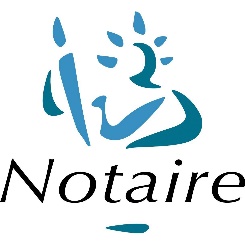 POUR TOUT TYPE DE LOGEMENT□ Titre de propriété□ Copie de votre carte nationale d’identité□ Liste du mobilier compris dans la vente, avec une estimation de valeur pour chaque article□ Avis de taxe foncière de l’année en cours (à défaut de l’année précédente)□ Facture des travaux effectués récemment et des équipements installés de moins de 10 ans (joindre justificatifs) avec autorisations d’urbanisme (Déclaration Préalable, Permis de Construire)□ Contrat de location et montant des loyers en cours (si bien loué)	□ Dernier décompte du ou des établissements de crédit ayant financé votre acquisition ou attestation □ Dossier de diagnostics techniques (voir tableau page 2)□ Certificat sur l’état de l’installation de l’assainissement si non collectif (SPANC), et si celui-ci n’est pas conforme, un devis pour la réalisation des travaux de mise en conformité.□ Préciser si le bien contient par exemple : une cheminée, une cuve à fioul, une piscine, des panneaux photovoltaïques, des panneaux d’affichages, un détecteur de fumée… SI BIEN CONSTRUIT PAR VOS SOINS □ Permis de construire □ Déclaration d’achèvement et de conformité des travaux (DACT)□ Certificat de conformité, ou de non contestation de la conformité□ Assurance dommage-ouvrage si souscrite□ Factures de construction et de travaux si la construction remonte à moins de dix ans avec attestation d’assurance décennale de chaque entreprise pour la période de réalisation de vos travaux.BIEN EN COPROPRIETE□ Règlement de copropriété de l’immeuble et état descriptif de division ainsi que leur modificatif publiés□ Coordonnées du syndic chargé de gérer la copropriété, et éventuellement vos codes d’accès pour se rendre sur le site du syndicat en charge de la copropriété.□ Trois derniers Procès-Verbaux de l’Assemblée Générale du syndicat des copropriétaires□ Plans des lots objet de la vente□ Si des travaux ont été votés depuis la dernière Assemblée Générale, le Procès-Verbal d’AG mentionnant ces travaux.TERRAINS A BÂTIR (OU MAISONS) EN LOTISSEMENT □ Règlement du lotissement□ Cahier des charges□ Coordonnées du président de l’association syndicale□ Appel de cotisation de l’association syndicale □ 3 derniers Procès-Verbaux de l’Assemblée GénéraleLes diagnostics à fournir dépendront du type et de l’âge du bien. Tous les diagnostics exigibles sont joints à l’avant contrat et à l’acte de vente.Etude de Me Laëtitia MIGNUCCI-FAVIER- 91 Bis Boulevard Michel Perret- 38210 TULLINSTél : 04.76.66.36.80 – etude.38174@notaires.frNom-PrénomsAdresseAdresse du bien venduVENDEURACQUEREURDiagnosticsType de bienAnnée de constructionDurée de validitéAMIANTEMaison et AppartementAvant le 1er juillet 1997● Si négatif, illimité (si diagnostics fait après 2013)●Si positif, selon les résultats du rapportPLOMBMaison et AppartementAvant le 1er juillet 1949● Si négatif, illimité●Si positif, 1 anLOI CARREZAppartementQuel que soit l’année de constructionIllimité tant qu’il n’y a pas de travauxDPE : Diagnostic de Performance EnergétiqueMaison et AppartementQuel que soit l’année de construction10 ansELECTRICITEMaison et AppartementPour les installations électriques de plus de 15 ans3 ansGAZMaison et AppartementPour les installations de gaz de plus de 15 ans3 ansERNT : Etat des Risques Naturels, Miniers et TechnologiquesMaison, Appartement et TerrainQuel que soit l’année de construction6 moisTERMITESMaison et AppartementQuel que soit l’année de construction6 mois